Міністерство освіти і науки УкраїниНАЦІОНАЛЬНИЙ АВІАЦІЙНИЙ УНІВЕРСИТЕТФАКУЛЬТЕТ ЛІНГВІСТИКИ ТА СОЦІАЛЬНИХ КОМУНІКАЦІЙКафедра іноземної філологіїЕКЗАМЕНАЦІЙНІ РОБОТИз дисципліни «Іноземна мова»Галузь знань:	02 «Культура і мистецтво»Спеціальність: 	029 «Інформаційна, бібліотечна та архівна справа»Спеціалізація:	«Документознавство та інформаційна діяльність»Укладач: старший викладач Мірошник С.О.Екзаменаційні роботи розглянуто та схвалено 
на засіданні кафедри іноземної філологіїПротокол № ____ від «___»________ 2019 р.Завідувач кафедри______________ О.В. КовтунЗразок екзаменаційної роботиНАЦІОНАЛЬНИЙ АВІАЦІЙНИЙ УНІВЕРСИТЕТКафедра іноземної філологіїСпеціальність: 	029 «Інформаційна, бібліотечна та архівна справа»Навчальна дисципліна Іноземна моваЕкзаменаційний білет № 11. Translate the following text into English:   Much of the output of an organisation’s MIS is in the form of numerical data, for example; sales forecasts, production statistics, all forms of accounting statements, statistical analyses of all types and so on.                       It is important that the common causes of misuse of statistical and numeric data are understood by both the suppliers and users of the data. These include: • Incorrect definition or conception of the problem.• Inadequacy of original data • Subjective errors caused by the inclusion in the guesswork without making it clear to the recipient of the processed data that the results are not based entirely on objective, verifiable facts.• Analysis by inappropriate techniques and methods.• Poor presentation of results. As with language, numeric and statistical data must be presented in a manner appropriate to the manager who will receive them. 2. Answer the following questions:1. What is necessary for the information specialist to ensure when using technical terms and abstract words?2. What are the common causes of problems when numeric data are used.3. Give the English equivalents to the following Ukrainian words and word combinations:недоречна частина; піддавати перехресній перевірці інформацію; околиці міста; своєчасність; утримувати продуктивність праці відповідно до плану; триматися за інформацію; доречність.Затверджено на засіданні кафедри іноземної філології Протокол № __ від «____»_____________ 20___ р.Завідувач кафедри              		Ковтун О.В.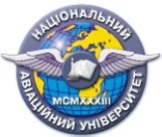 Система менеджменту якостіНавчально-методичний комплекснавчальної дисципліни«Іноземна мова»ШифрдокументаСМЯ НАУ НМК 12.01.05-01-2019Система менеджменту якостіНавчально-методичний комплекснавчальної дисципліни«Іноземна мова»Стор. 1 з 2Стор. 1 з 2Система менеджменту якостіНавчально-методичний комплекснавчальної дисципліни«Іноземна мова»ШифрдокументаСМЯ НАУ НМК 12.01.05-01-2019Система менеджменту якостіНавчально-методичний комплекснавчальної дисципліни«Іноземна мова»Стор. 2 з 2Стор. 2 з 2